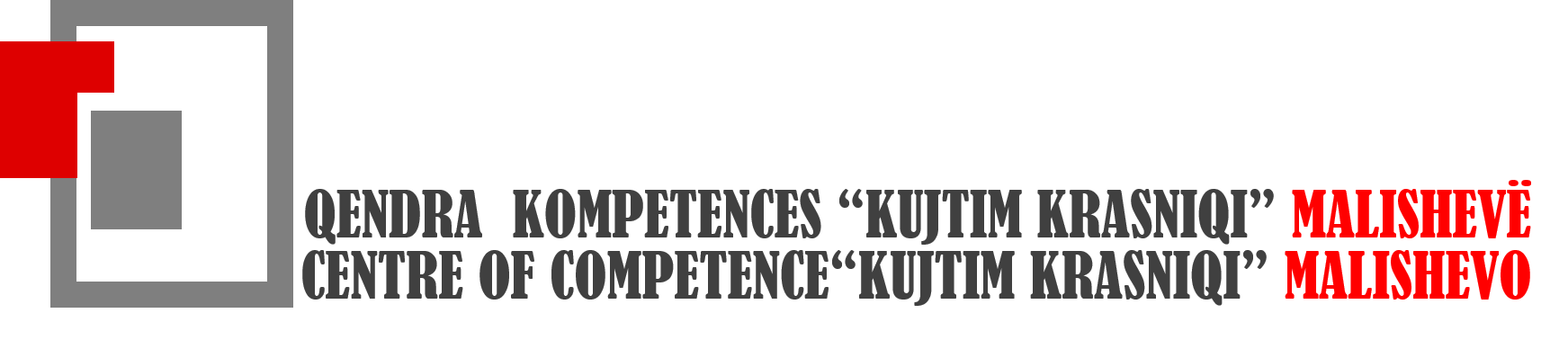 EMRI DHE MBIEMRI: PREZANTIMI I IDESË Emri i projektit(biznesi)__________________________________________________ Sektori_______________________________________________________________ Vendndodhja _________________________________________________ 
Përshkruani në mënyrë të detajuar, sipërmarrjen tuaj. * Pyetjet që mund t’iu ndihmojnë në këtë përshkrim: 1. Ç’farë lloj biznesi keni? 2. Cili është synimi i biznesit tuaj?3. Cilët janë klientët më të mundshëm të cilët duan produktet apo shërbimet tuaja ? 4. Cili është produkti apo shërbimi juaj primar? 5. Cili jane konkurrentiet  tuaj kryesor? 6. Cili është çmimi i produktit apo shërbimit tuaj kundrejt konkurrentit tuaj? 7. Si diferencohet (dallohet) produkti apo shërbimi juaj nga ato të konkurrentit tuaj? 8. A po bëni ndonjë ofertë speciale për shpërndarësit apo konsumatorët? 9. Krijo per ndermarrjen tuaj nga nje:
Sllogan:
Misioni:
Vizioni: 10. Cilat janë planet tuaja aktuale se si te reklamoni biznesin tuja? 11. Pershkruani disa aktivitete per jetsimin e  biznesit tuaj perems formes se GANT diagramit?12. Permend disa shpenzime qe do te ndodhin per themelimin e ndermarrjes?13. Krijo SWOT analizen per biznesin tuaj?14. Krijo strukuren e personelit te perfshir ne biznesin tuaj?15. Cilat jane procedurat per regjistrimin e biznesit?I. Formulari i aplikimit,II. Dorëzimi aplikimit për regjistrim në ARBKII. Lista e dokumenteve shoqëruese për regjistrimin e Biznesit Individual 16 Permend disa dokumenta qe gjinden ne ARBK per bizneset?